“电子诊所”公益维修进社区志愿服务活动的通知“电子诊所”公益维修项目是我市2017年的最佳志愿服务项目，该项目由现代汽车学院电子协会于2007年发起，团队以“学以致用，服务社会”为宗旨，吸纳了大批电子专业学生和电子产品爱好者为主的志愿者， “电子诊所”公益团队下设多个分队，利用节假日深入社区、村庄，为群众提供义修服务，服务网点覆盖日照秦楼街道、荷疃、庙山前、前官庄、后官庄、冯家沟等多个村庄；“电子诊所”公益团队在日照职业技术学院格物楼设办公地点，常年提供家用电器、电子产品义修服务。1．活动背景 为深入学习贯彻习近平新时代中国特色社会主义思想，引领教育广大青年学生深刻感受改革开放40年取得的新成就新面貌，在社会实践中受教育、长才干、作贡献，以青春建功的实际行动勇做担当民族复兴大任的时代新人。现代汽车学院根据专业特点，依托2017年日照市最佳志愿服务项目——“电子诊所公益维修团队”，开展“电子诊所”公益维修志愿服务乡村行活动，免费为居民维修电饭锅、电热锅、电水壶、电视、收音机等家用电器，同时向广大社区居民普及和推广家用电器使用、保养和维修的知识与技能，宣讲科学文化知识，解决日常居民维修难的问题，充分发挥“奉献、友爱、互助、进步”志愿服务精神，弘扬社会正能量。2.活动时间243.活动地点日照东港区高新社区4.活动各项准备  工具：万用表两块、各类型号螺丝刀、电烙铁两支、焊锡丝一盘、胶布两盘、烙铁架两个、帐篷两个、桌子四张、板凳6个、学院旗帜、会旗、 条幅一条、维修配件5.活动流程（1）电子协会成员各司其职，在八点携各类工具等到指定活动地点集合。（2）九点之前到达活动地点，并将动摊位摆好。（3）进行为期一天的义修活动。6.报名请各班级有意向参加本次志愿服务活动的同学将个人信息报给社联主席郭传雨，报名截止时间至3月22日。 现代汽车学院社团联合会                                  2019年3月20日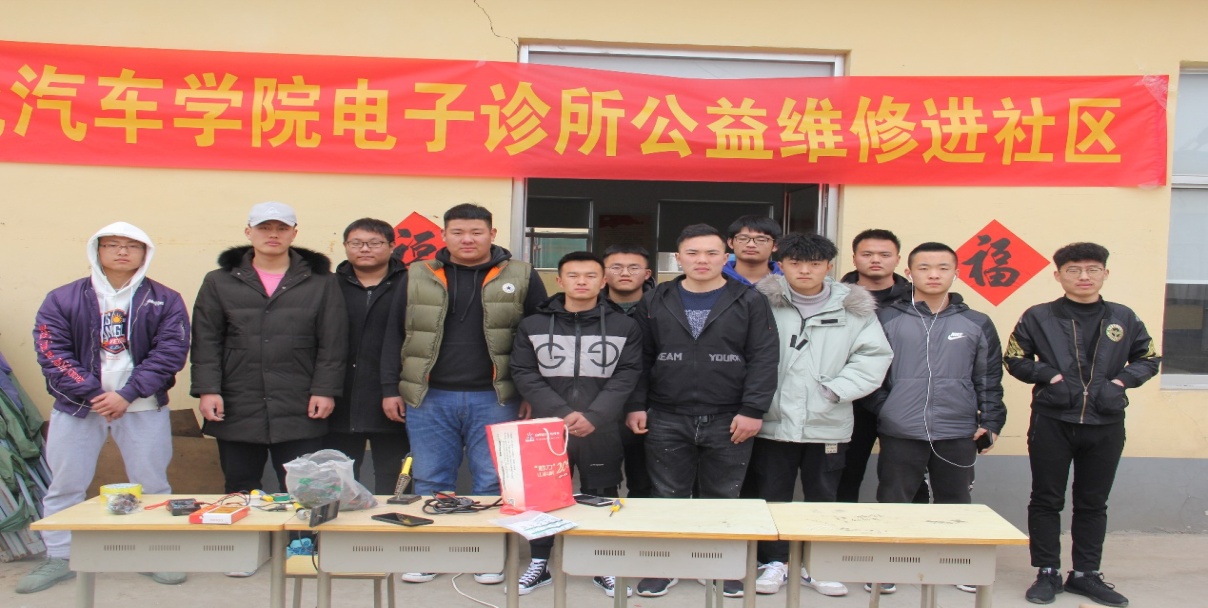 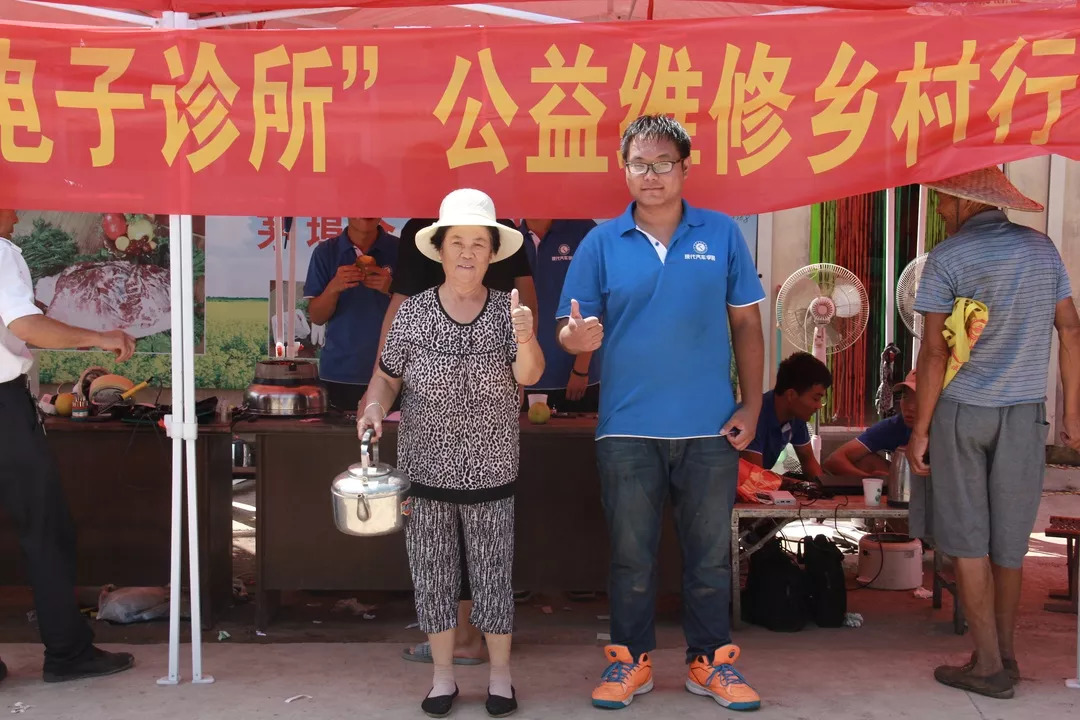 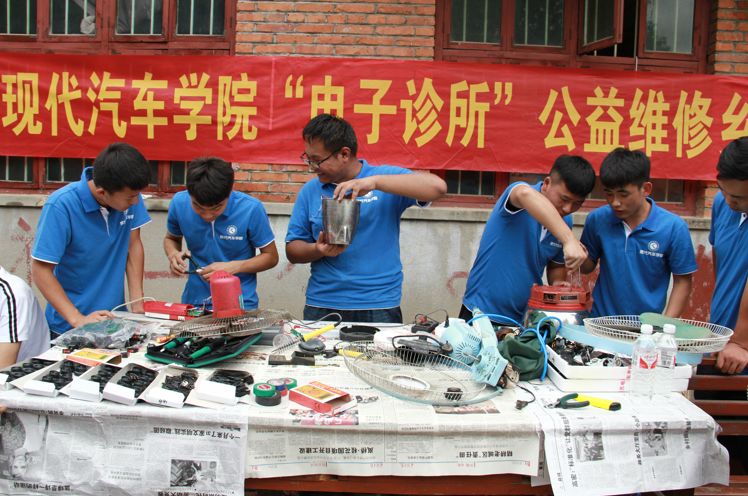 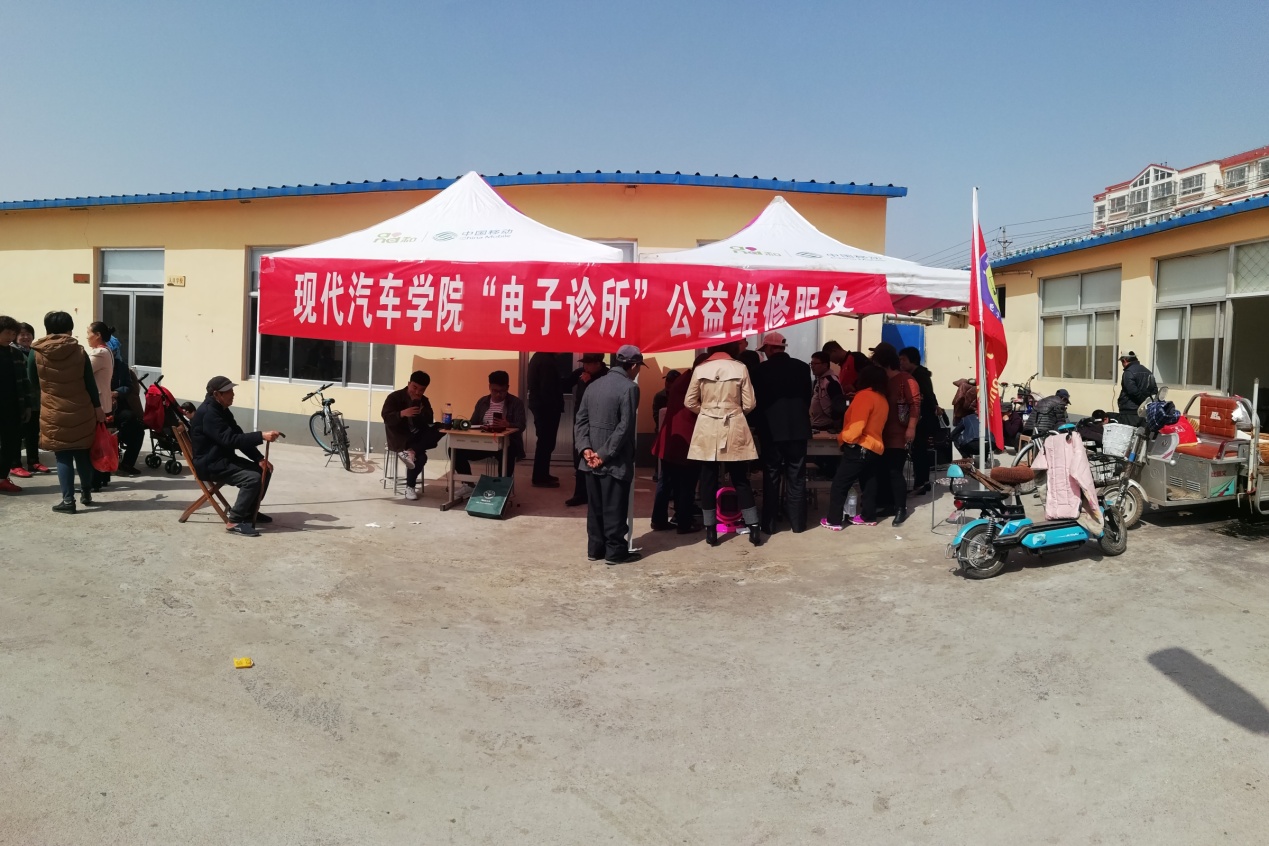 社团全称电子爱好者协会电子爱好者协会电子爱好者协会社团成立时间（年月日）2007年指导单位或部门现代汽车学院团总支指导老师王连强联系电话15908096512社团负责人     刘华宇   联系电话13356269173社团所属类别服务类社团现有人数35社团办公场所格物楼B219社团活动场所所有需要电子方面帮助的地方